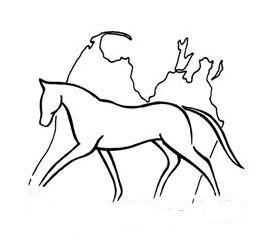 NELSON RIDING CLUB Nelson Riding Club Committee Member Self Nomination Form 2022-2023I _______________________  am interested in the following seat(s) on the Nelson Riding Club Committee and I am nominating myself for this position.President			Vice President			SecretaryTreasurer			General CommitteeEquestrian Park RepPersonal Statement to support your nomination: Signed:  					  Dated:   Please return this form to: nelsonridingclubnz@gmail.com or bring it with you to the AGM